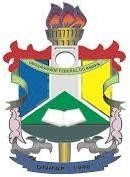 UNIVERSIDADE FEDERAL DO AMAPÁ PRÓ-REITORIA DE ENSINO DE GRADUAÇÃOCAMPUS MAZAGÃOEDITAL N.º 001/2021- CAMPMZG/UNIFAP DE 31 DE MARÇO DE 2021ANEXO IV - CRITÉRIOS PARA AVALIAÇÃO DA PROVA DIDÁTICAOBSERVAÇÃO:Dividir a somatória dos pontos por 10 (dez).Será eliminado o candidato que obtiver média inferior a 7,0 (sete) pontos inteiros.DATA:	/	/2021ASSINATURA DO AVALIADOR:  	Universidade Federal do Amapá – Campus Mazagão, Av. Intendente Alfredo Pinto, S/N, Bairro União, Mazagão, AP, CEP: 68940-000PROVA DIDÁTICAPROVA DIDÁTICADisciplina:Disciplina:Tema sorteado:Tema sorteado:Candidato:Candidato:Avaliador:Duração da prova:CritériosPontos:01. Precisão e clareza entre os elementos do Plano de Aula (0 – 10).02. Coerência entre o planejamento e a execução da aula (0 – 10).03. Utilização e citação no desenvolvimento da aula de referencial teórico adequado ao tema (0 – 10).04. Linguagem apropriada ao gênero textual formal (padrãoadequado ao tema (0 – 10).05. Capacidade de análise (0 – 10).06. Capacidade de síntese (0 – 10).07. Domínio e segurança na exposição e desenvolvimento do conteúdo (0 – 10).08. Utilização de exemplos reforçadores do conteúdo explorado (0– 10).09. Aula ministrada com introdução, desenvolvimento e conclusãode forma articulada com a temática explorada (0 – 10).10. Capacidade para articular fatos e teorias (0 – 10).TOTAL